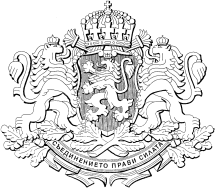 Р е п у б л и к а   б ъ л г а р и яМИНИСТЕРСТВО НА ОКОЛНАТА СРЕДА И ВОДИТЕ ПРОЕКТ!Наредба за изменение и допълнение на Наредба № Н-4 от 14.09.2012 г. за характеризиране на повърхностни води, издадена от министъра на околната среда и водите (обн. ДВ. бр.22 от 5 март 2013г., изм. и доп. ДВ. бр.79 от 23 септември 2014г.)§ 1. В Приложение № 6 към чл. 12, ал. 4 се правят следните изменения и допълнения:1. В раздел I. „КЛАСИФИКАЦИОННА СИСТЕМА ЗА ЕКОЛОГИЧНО СЪСТОЯНИЕ ЗА ОПРЕДЕЛЕНИТЕ ТИПОВЕ ПОВЪРХНОСТНИ ВОДИ ОТ КАТЕГОРИИ "РЕКА", "ЕЗЕРО", "ПРЕХОДНИ ВОДИ", в б. А „Биологични елементи за качество“, се правят следните изменения и допълнения:а) в т. 1 „Биологичен елемент: Фитопланктон“:аа) след заглавния текст „Биологичен елемент: Фитопланктон“ и преди текста „Категория: "Езеро" на нов ред се добавя текста:„Категория: "Река"Метрика за биомаса: базира се на „средно сезонната стойност“ на Хлорофил-а (некоригиран за феофитин) в μg l-1 и „максималната стойност“ на Хлорофил-а за вегетационния период (април-октомври), за оценка на цъфтежите на водораслите; Метрика за състав: TIP индекс (трофичен индекс на потамопланктона). Базира се на индикаторни таксони и тяхното разпределение по трофичния градиент.Референция на методаMischke U, Belkinova D, Birk S, Borics G, Gandrea R, Hlubikova D, Jekabsone J, Opatrilova L, Panek P, Picinska-Fałtynowicz J, Piirso K, Placha M, Rotaru N, Stankeviciene J, Stankovic I, Van Wichelen J, Varbiro G, Virbickas T, Wolfram G, Poikane S, Intercalibrating the national classifications of ecological status for very large rivers in Europe: Biological Quality Element: Phytoplankton, EUR 29337 EN, Publications Office of the European Union, Luxembourg, 2018, ISBN 978-92-79-92971-7, doi:10.2760/855262, JRC112691Таблица ФП1: Речен тип R6 (Среден и Долен Дунав*) - гранични стойности на Индекса за фитопланктон Фитофлус и EQR за оценка на екологично състояние:бб) в таблицата след текста „Категория: „Езеро“, в частта „Токсични видове (цъфтежи) Референция на метода:“ се добавя т. 9:„9. Финален доклад по проект: "Интеркалибриране на методите за анализ на биологичните елементи за качество (БЕК) за типовете повърхностни води на територията на България, съответстващи на определени общи европейски типове в Географските групи за интеркалибрация."; вв) съществуващите Таблици „ФП1“, „ФП2“ и „ФП3“ се преномерират съответно на „ФП2“, „ФП3“ и „ФП4“;гг) наименованието на Таблица „ФП4“ се изменя така:„Таблица ФП4: Езерен тип L5a (с еутрофни условия*) - система за оценка на екологично състояние/потенциал по фитопланктон“;дд) в Таблица ФП4, стойностите в колони „Общ био-обем, mm3/l“ и „Хлорофил-а, µg/l“ се изменят както следва: „Метод: Унгарски индекс за фитопланктон в езера (HLPI)Метрики:Метрика за биомаса - Хлорофил-а (µg/-l);Метрика за таксономичен състав и обилие - Q индекс по Padisák et al. (2006);Метрика за водораслови цъфтежи - абсолютно обилие на цианобактериите. Прилага се когато биомасата на цианобактериите >10 mg/l–1.Референции на метода:Borics G, Wolfram G, Chiriac G, Belkinova D, Donabaum K, Poikane S, Intercalibration of the national classifications of ecological status for Eastern Continental lakes: Biological Quality Element: Phytoplankton, EUR 29338 EN, Publications Office of the European Union, Luxembourg, 2018, ISBN 978-92-79-92972-4, doi:10.2760/651989, JRC112693.Padisák J, Borics G, Grigorszky I, Soróczki-Pintér É, Use of phytoplankton assemblages for monitoring ecological status of lakes within the Water Framework Directive: the assemblage index, 2006, Hydrobiologia 553: 1-14.Табл. ФП5. Езерен тип L5 (Крайречни езера в ЕР 12- ез. Сребърна*) - гранични стойности на HLPI и EQRHLPI за оценка на екологично състояние:б) В т. 2. „Биологичен елемент: Макрофити“:аа) в таблицата след текста „Категория: "Река", в част „Референция на метода“, се добавя т. 4:„4. Pall K., G. Gecheva, E. Todorov. 2016. Report on fitting a classification method to the results of the completed intercalibration of the Med GIG (R-M1 and R-M2), Sofia-Vienna, DICON-UBA, 33.“;бб) Наименованието на „Таблица МФ5: Система за екологична оценка на речни типове с пресъхващ характер R9 (Добруджански пониращи реки), R14 (Реки със субсредиземноморско влияние в ЕР 7) и R15 (Изворен тип) по макрофити*“, се изменя така:„Таблица МФ5: Система за екологична оценка на речни типове с пресъхващ характер R9 (Добруджански пониращи реки) и R15 (Изворен тип) по макрофити“;вв) след Таблица МФ5 се добавя нова Таблица МФ6:„Таблица МФ6: Система за екологична оценка на речни типове R14a и R14b (Реки със субсредиземноморско влияние в ЕР 7 без тип R14 c временни реки) по макрофити*гг) Съществуващите Таблици МФ6 и МФ7 се преномерират съответно на МФ7 и МФ8;дд) след „Таблица МФ8: Система за екологична оценка на черноморски речни типове R16 по макрофити*“ и преди текста „Категория: "Езеро“, се добавя текста:„Метод: Австрийски индекс за макрофити за българската част на река ДунавРеференция на метода:Гечева Г., И. Димитрова-Дюлгерова, С. Чешмеджиев. 2013. Макрофити. В: Биологичен анализ и екологична оценка на типовете повърхностни води в България. Белкинова Д. & Гечева Г. (Ред.). У И „П. Хилендарски“, Пловдив. 127-146.Финален доклад по проект: Интеркалибриране на методите за анализ на биологичните елементи за качество (БЕК) за типовете повърхностни води на територията на България, съответстващи на определени общи европейски типове в Географските групи за интеркалибрация.Таблица МФ9: Система за екологична оценка на речен тип R6 (Дунав) по макрофити*ее) в таблицата след текста „Категория: "Езеро", в част „Референция на метода“, текстът „Schaumburg, J., Schranz, C., Stelzer, D., Hofmann, G. 2007. Action Instructions for the ecological Evaluation of Lakes for Implementation of the EU Water Framework Directive: Makrophytes and Phytobenthos. Bavarian Environment Agency. 69 pp.“ се заменя с текста:„2. Schaumburg, J., Schranz, C., Stelzer, D., Hofmann, G. 2007. Action Instructions for the ecological Evaluation of Lakes for Implementation of the EU Water Framework Directive: Makrophytes and Phytobenthos. Bavarian Environment Agency. 69 pp.3. Pall K., G. Gecheva, A. Soare-Minea, B. A. Lukács. 2016. Eastern Continental GIG, Intercalibration of national macrophyte-based classification methods for status assessment in lakes, 76.“;жж) съществуващите Таблици МФ8, МФ9, МФ10, МФ11, МФ12, МФ13, МФ14 и МФ15 се преномерират съответно на МФ10, МФ11, МФ12, МФ14, МФ15, МФ16, МФ17 и МФ18; зз) създава се нова Таблица МФ13: „Таблица МФ13: Система за екологична оценка на езерни типове L5 (ез.Сребърна) по макрофити*“ии) наименованието на Таблица МФ14 се изменя така:„Таблица МФ14: Система за екологична оценка на езерни типове L5а по макрофити*“ в) В т. 3. „Биологичен елемент: Фитобентос“:аа) в таблицата след текста „Категория: "Река", в част „Референция на метода“, в края на текста на нов ред се добавя текстът: „Финален доклад за интеркалибрация на метода за речни типове R14a и R14b, приет от РГ Екостат: https://circabc.europa.eu/ui/group/9ab5926d-bed4-4322-9aa7-9964bbe8312d/library/f3043f83-b242-4257-a585-eea6ad96479f/details“бб) Наименованието на Таблица ФБ1 и прилежащата таблица се изменят така: 2. В раздел I. „КЛАСИФИКАЦИОННА СИСТЕМА ЗА ЕКОЛОГИЧНО СЪСТОЯНИЕ ЗА ОПРЕДЕЛЕНИТЕ ТИПОВЕ ПОВЪРХНОСТНИ ВОДИ ОТ КАТЕГОРИИ "РЕКА", "ЕЗЕРО", "ПРЕХОДНИ ВОДИ", в б. Б. „Физикохимични елементи за качество“, след таблицата преди текста „Категория: "Езеро" **“, се добавя текста:  „Речен тип Среден и долен Дунав (R6)3. В раздел II. „КЛАСИФИКАЦИОННА СИСТЕМА ЗА ЕКОЛОГИЧНО СЪСТОЯНИЕ ЗА ОПРЕДЕЛЕНИТЕ ТИПОВЕ ПОВЪРХНОСТНИ ВОДИ ОТ КАТЕГОРИЯ "КРАЙБРЕЖНИ МОРСКИ ВОДИ", в б. А. „Биологични елементи за качество“, се правят следните изменения и допълнения:а) в таблицата преди Таблица ФБ1, след текста „3. Dencheva, K. 2011“, на нов ред се създава т. 4: „4. Dencheva, K. 2018. Use of macroalgae to assess ecological status of Bulgarian coastal waters for the aims of European Water Framework Directive. Proceedings of Fourteenth International Conference on Marine Sciences and Technologies “Black Sea 2018”, pp. 127-135. ISSN 1314-0957.“б) Таблицата след текста „Таблица ФБ1: „Система за екологична оценка на крайбрежните морски води по БЕК Макроводорасли и висши растения (макрофитобентос), Екологичен индекс“, се изменя така:в) след Таблица ФБ2 се заличава  текстът:г) след Таблица ФБ2, на мястото на заличения текст, на нов ред се добавя текстът:Таблица МЗБ1: Система за екологична оценка на крайбрежните морски води по БЕК Безгръбначна макрофауна (макрозообентос) - инфралиторални дребни и средни пясъци, доминирани от Chamelea gallina, Lentidium mediterraneum, Macomangulus tenuisТаблица МЗБ2: Система за екологична оценка на крайбрежните морски води по БЕК Безгръбначна макрофауна (макрозообентос) - инфралиторални едри и средни пясъци, доминирани от Upogebia pusillaТаблица МЗБ3: Система за екологична оценка на крайбрежните морски води по БЕК Безгръбначна макрофауна (макрозообентос) - черупчести пясъци и чакъли с разнообразна фауна4. В Раздел II. „КЛАСИФИКАЦИОННА СИСТЕМА ЗА ЕКОЛОГИЧНО СЪСТОЯНИЕ ЗА ОПРЕДЕЛЕНИТЕ ТИПОВЕ ПОВЪРХНОСТНИ ВОДИ ОТ КАТЕГОРИЯ "КРАЙБРЕЖНИ МОРСКИ ВОДИ", в б. Б. „Физикохимични елементи за качество“, се правят следните изменения и допълнения:а) В Таблица 1 „Характеристика на типовете водни тела от категория "река", "езеро" и "преходни води", за които е разработена класификационната система за оценка на екологично състояние. Фактори за дефиниране на типологията на "реки" в България (по изискванията на система Б на РДВ)“ ред R14 се заличава и на негово място се добавят редове R14a-R14c:б) в таблицата след текста „1.2: Фактори за дефиниране на типологията на "езера" в България (по изискванията на система Б на РДВ)“, се правят следните изменения и допълнения:аа) на ред L5:ааа) в колона „Име на езерен тип“, текстът „Крайречни езера и блата в ЕР 12“  се заменя с текста „Крайречни езера в ЕР 12-1“;ббб) в колона„ЕР/Суб-ЕР(4)“, текстът „12-1,2“ се заменя с „12-1“ ; бб) след ред L5 се създава ред L5а:§ 2. В Приложение № 7 към чл. 12, ал. 4, в таблицата след текста „Стандарти за качество на химични елементи и други вещества, Единица мярка, µg/l“, редове 10 – 11.4 се изменят така:Забележка - Радий-226 се определя, ако измерената стойност на общата алфа активност е по-висока от контролното ниво на този показател посочено в таблицата.Метод:Индекс за фитопланктон Фитофлус (Index Phytoplankton PhytoFluss)Метрики:СъстояниеИндексPhytoFlussгранициEQR границиОтлично0,5–1,50,81–1,0Добро1,51–2,50,61–0,8Умерено2,51–3,50,41–0,6Лошо3,51–4,50,21–0,4Много лошо4,51–5,50,0–0,20Общ биообем, mm3/lХлорофил-а, µg/l<5<17,55 1- 10,017,5 - 35,010,1 - 20,035,1 - 70,030,1 - 40,070,1 - 140,0>40,0>140,0ее) след Таблица ФП4 и преди текста „* Списък с типовете водни тела от категории "река", "езеро" и "преходни води", за които е разработена класификационната система, е представен в таблица 1 към приложението.нп - неприложима метрикач - от-до“, се добавя текстът:СъстояниеHLPI границиEQR границиОтлично0.81-1.00.81-1.0Добро0.61-0.80.61-0.8Умерено0.41-0.60.41-0.6Лошо0.21-0.40.21-0.4Много лошо0.0-0.20.0-0.2Състояние РДВЕкологичен потенциалEQRСтойност РИОтлично1,00 - 0,74100 - 48ДоброДобър и по-висок0,73 - 0,4947 до -2УмереноУмерен0,48 - 0,20-3 до -60ЛошоЛош0,19 - 0,00-61 до -100Много лошоМного лош-Липсват МФСъстояние РДВЕкологичен потенциалEQRСтойност АИМОтлично1,00 - 0,67100 - 34ДоброДобър и по-висок0,66 - 0,3033 до -40УмереноУмерен0,29 - 0,11-41 до -78ЛошоЛош0,10 - 0,00-79 до -100Много лошоМного лош-Липсват МФСъстояние РДВЕкологичен потенциалEQRСтойност РИОтлично1,00 - 0,830100 - 66ДоброДобър и по-висок0,825 - 0,58065 до 16УмереноУмерен0,575 - 0,21015 до -58ЛошоЛош0,205 - 0,00-59 до -100Много лошоМного лош-Липсват МФ„Таблица ФБ1: Система за екологична оценка на речeн тип R1 по фитобентос посредством диатомеен индекс IPS*„Таблица ФБ1: Система за екологична оценка на речeн тип R1 по фитобентос посредством диатомеен индекс IPS*„Таблица ФБ1: Система за екологична оценка на речeн тип R1 по фитобентос посредством диатомеен индекс IPS*„Таблица ФБ1: Система за екологична оценка на речeн тип R1 по фитобентос посредством диатомеен индекс IPS*„Таблица ФБ1: Система за екологична оценка на речeн тип R1 по фитобентос посредством диатомеен индекс IPS*Екологично състояниеIPSEQRОтличноIPS>=18EQR>=0,90Добро14<=IPS<180,69<=EQR<0,9Умерено10<=IPS<140,48<=EQR<0,69Лошо6<=IPS<100,27<=EQR<0,48Много лошоIPS<6EQR<0,27вв) Наименованието на Таблица ФБ2 и прилежащата таблица се изменят така:„Таблица ФБ2: Система за екологична оценка на речни типове R2, R3, R4 и R5 по фитобентос посредством диатомеен индекс IPS*гг) След таблицата на ФБ2 и преди текста „При обилно развитие на нишковидни зелени водорасли Cladophora…“ се създават Таблици ФБ3-ФБ7:„Таблица ФБ3: Система за екологична оценка на речeн тип R6 (Дунав) по фитобентос посредством диатомеен индекс IPS*Таблица ФБ4: Система за екологична оценка на речни типове R7, R8, R10, R12 и R13 по фитобентос посредством диатомеен индекс IPS*Таблица ФБ5: Система за екологична оценка на речни типове R9, R11 и R14c по фитобентос посредством диатомеен индекс IPS*Таблица ФБ6: Система за екологична оценка на речни типове R14a и R14b по фитобентос посредством диатомеен индекс IPS*Таблица ФБ7: Система за екологична оценка на речни типове R15 по фитобентос посредством диатомеен индекс IPS*г) В т. 4. „Биологичен елемент: Дънна макробезгръбначна фауна“:аа) в таблицата след текста „Категория: "Река":ааа) след текста „Референция на метода:“ на нов ред се добавя текстът: „БДС EN 16150:2012 „Качество на водата. Ръководство за вземане на пропорционални проби от мултихабитата на прикрепени макро-безгръбначни животни от плитки реки“ббб) в текста „БДС EN ISO 5667-3:2006“, числото „2006“ се заменя с „2018“;ввв) след текста „модифициран от Clabby & Bowman, 1979; Clabby, 1982) (ИАОС, 2006)“ на нов ред се добавя текстът:„Финални доклади за интеркалибрация на метода, приети от РГ Екостат към ЕК https://circabc.europa.eu/ui/group/9ab5926d-bed4-4322-9aa7-9964bbe8312d/library/02fec4bd-3137-4585-8f5f-876a21ed880d/detailshttps://circabc.europa.eu/ui/group/9ab5926d-bed4-4322-9aa7-9964bbe8312d/library/06f0a843-7e57-40da-b9db-d0baf81cd866/details“бб)  създава се нова Таблица МЗБ3:вв)  съществуващата Таблица МЗБ3 „Система за екологична оценка на типове R7/R8, R10, R12, R13 по макрозообентос*“се преномерира на Таблица МЗБ4, като наименованието на таблицата се изменя така: „Таблица МЗБ4: Система за екологична оценка на типове R10, R12, R13 по макрозообентос*“;    гг) след Таблицата МЗБ4 се създава Таблица МЗБ5:„Таблица МЗБ5: Система за екологична оценка на тип R14b (субсредиземноморски) по макрозообентос*дд) Таблица МЗБ3: „Система за екологична оценка на типове R9, R11, R14, R15 (пресъхващи и изворни) по макрозообентос*“ се преномерира на Таблица МЗБ6, като наименованието на таблицата се изменя така: „Таблица МЗБ6: Система за екологична оценка на типове R9, R11, R14a, R14c , R15 (пресъхващи и изворни) по макрозообентос*“;ее) След Таблицата МЗБ6: Система за екологична оценка на типове R9, R11, R14a, R14c , R15 (пресъхващи и изворни) по макрозообентос*, се добавя текста:д) В т. 5. „Биологичен елемент: Рибна фауна“:аа) след текста „Категория: "Река" на нов ред се добавя текста:вв) Наименованието на Таблица ФБ2 и прилежащата таблица се изменят така:„Таблица ФБ2: Система за екологична оценка на речни типове R2, R3, R4 и R5 по фитобентос посредством диатомеен индекс IPS*гг) След таблицата на ФБ2 и преди текста „При обилно развитие на нишковидни зелени водорасли Cladophora…“ се създават Таблици ФБ3-ФБ7:„Таблица ФБ3: Система за екологична оценка на речeн тип R6 (Дунав) по фитобентос посредством диатомеен индекс IPS*Таблица ФБ4: Система за екологична оценка на речни типове R7, R8, R10, R12 и R13 по фитобентос посредством диатомеен индекс IPS*Таблица ФБ5: Система за екологична оценка на речни типове R9, R11 и R14c по фитобентос посредством диатомеен индекс IPS*Таблица ФБ6: Система за екологична оценка на речни типове R14a и R14b по фитобентос посредством диатомеен индекс IPS*Таблица ФБ7: Система за екологична оценка на речни типове R15 по фитобентос посредством диатомеен индекс IPS*г) В т. 4. „Биологичен елемент: Дънна макробезгръбначна фауна“:аа) в таблицата след текста „Категория: "Река":ааа) след текста „Референция на метода:“ на нов ред се добавя текстът: „БДС EN 16150:2012 „Качество на водата. Ръководство за вземане на пропорционални проби от мултихабитата на прикрепени макро-безгръбначни животни от плитки реки“ббб) в текста „БДС EN ISO 5667-3:2006“, числото „2006“ се заменя с „2018“;ввв) след текста „модифициран от Clabby & Bowman, 1979; Clabby, 1982) (ИАОС, 2006)“ на нов ред се добавя текстът:„Финални доклади за интеркалибрация на метода, приети от РГ Екостат към ЕК https://circabc.europa.eu/ui/group/9ab5926d-bed4-4322-9aa7-9964bbe8312d/library/02fec4bd-3137-4585-8f5f-876a21ed880d/detailshttps://circabc.europa.eu/ui/group/9ab5926d-bed4-4322-9aa7-9964bbe8312d/library/06f0a843-7e57-40da-b9db-d0baf81cd866/details“бб)  създава се нова Таблица МЗБ3:вв)  съществуващата Таблица МЗБ3 „Система за екологична оценка на типове R7/R8, R10, R12, R13 по макрозообентос*“се преномерира на Таблица МЗБ4, като наименованието на таблицата се изменя така: „Таблица МЗБ4: Система за екологична оценка на типове R10, R12, R13 по макрозообентос*“;    гг) след Таблицата МЗБ4 се създава Таблица МЗБ5:„Таблица МЗБ5: Система за екологична оценка на тип R14b (субсредиземноморски) по макрозообентос*дд) Таблица МЗБ3: „Система за екологична оценка на типове R9, R11, R14, R15 (пресъхващи и изворни) по макрозообентос*“ се преномерира на Таблица МЗБ6, като наименованието на таблицата се изменя така: „Таблица МЗБ6: Система за екологична оценка на типове R9, R11, R14a, R14c , R15 (пресъхващи и изворни) по макрозообентос*“;ее) След Таблицата МЗБ6: Система за екологична оценка на типове R9, R11, R14a, R14c , R15 (пресъхващи и изворни) по макрозообентос*, се добавя текста:д) В т. 5. „Биологичен елемент: Рибна фауна“:аа) след текста „Категория: "Река" на нов ред се добавя текста:вв) Наименованието на Таблица ФБ2 и прилежащата таблица се изменят така:„Таблица ФБ2: Система за екологична оценка на речни типове R2, R3, R4 и R5 по фитобентос посредством диатомеен индекс IPS*гг) След таблицата на ФБ2 и преди текста „При обилно развитие на нишковидни зелени водорасли Cladophora…“ се създават Таблици ФБ3-ФБ7:„Таблица ФБ3: Система за екологична оценка на речeн тип R6 (Дунав) по фитобентос посредством диатомеен индекс IPS*Таблица ФБ4: Система за екологична оценка на речни типове R7, R8, R10, R12 и R13 по фитобентос посредством диатомеен индекс IPS*Таблица ФБ5: Система за екологична оценка на речни типове R9, R11 и R14c по фитобентос посредством диатомеен индекс IPS*Таблица ФБ6: Система за екологична оценка на речни типове R14a и R14b по фитобентос посредством диатомеен индекс IPS*Таблица ФБ7: Система за екологична оценка на речни типове R15 по фитобентос посредством диатомеен индекс IPS*г) В т. 4. „Биологичен елемент: Дънна макробезгръбначна фауна“:аа) в таблицата след текста „Категория: "Река":ааа) след текста „Референция на метода:“ на нов ред се добавя текстът: „БДС EN 16150:2012 „Качество на водата. Ръководство за вземане на пропорционални проби от мултихабитата на прикрепени макро-безгръбначни животни от плитки реки“ббб) в текста „БДС EN ISO 5667-3:2006“, числото „2006“ се заменя с „2018“;ввв) след текста „модифициран от Clabby & Bowman, 1979; Clabby, 1982) (ИАОС, 2006)“ на нов ред се добавя текстът:„Финални доклади за интеркалибрация на метода, приети от РГ Екостат към ЕК https://circabc.europa.eu/ui/group/9ab5926d-bed4-4322-9aa7-9964bbe8312d/library/02fec4bd-3137-4585-8f5f-876a21ed880d/detailshttps://circabc.europa.eu/ui/group/9ab5926d-bed4-4322-9aa7-9964bbe8312d/library/06f0a843-7e57-40da-b9db-d0baf81cd866/details“бб)  създава се нова Таблица МЗБ3:вв)  съществуващата Таблица МЗБ3 „Система за екологична оценка на типове R7/R8, R10, R12, R13 по макрозообентос*“се преномерира на Таблица МЗБ4, като наименованието на таблицата се изменя така: „Таблица МЗБ4: Система за екологична оценка на типове R10, R12, R13 по макрозообентос*“;    гг) след Таблицата МЗБ4 се създава Таблица МЗБ5:„Таблица МЗБ5: Система за екологична оценка на тип R14b (субсредиземноморски) по макрозообентос*дд) Таблица МЗБ3: „Система за екологична оценка на типове R9, R11, R14, R15 (пресъхващи и изворни) по макрозообентос*“ се преномерира на Таблица МЗБ6, като наименованието на таблицата се изменя така: „Таблица МЗБ6: Система за екологична оценка на типове R9, R11, R14a, R14c , R15 (пресъхващи и изворни) по макрозообентос*“;ее) След Таблицата МЗБ6: Система за екологична оценка на типове R9, R11, R14a, R14c , R15 (пресъхващи и изворни) по макрозообентос*, се добавя текста:д) В т. 5. „Биологичен елемент: Рибна фауна“:аа) след текста „Категория: "Река" на нов ред се добавя текста:вв) Наименованието на Таблица ФБ2 и прилежащата таблица се изменят така:„Таблица ФБ2: Система за екологична оценка на речни типове R2, R3, R4 и R5 по фитобентос посредством диатомеен индекс IPS*гг) След таблицата на ФБ2 и преди текста „При обилно развитие на нишковидни зелени водорасли Cladophora…“ се създават Таблици ФБ3-ФБ7:„Таблица ФБ3: Система за екологична оценка на речeн тип R6 (Дунав) по фитобентос посредством диатомеен индекс IPS*Таблица ФБ4: Система за екологична оценка на речни типове R7, R8, R10, R12 и R13 по фитобентос посредством диатомеен индекс IPS*Таблица ФБ5: Система за екологична оценка на речни типове R9, R11 и R14c по фитобентос посредством диатомеен индекс IPS*Таблица ФБ6: Система за екологична оценка на речни типове R14a и R14b по фитобентос посредством диатомеен индекс IPS*Таблица ФБ7: Система за екологична оценка на речни типове R15 по фитобентос посредством диатомеен индекс IPS*г) В т. 4. „Биологичен елемент: Дънна макробезгръбначна фауна“:аа) в таблицата след текста „Категория: "Река":ааа) след текста „Референция на метода:“ на нов ред се добавя текстът: „БДС EN 16150:2012 „Качество на водата. Ръководство за вземане на пропорционални проби от мултихабитата на прикрепени макро-безгръбначни животни от плитки реки“ббб) в текста „БДС EN ISO 5667-3:2006“, числото „2006“ се заменя с „2018“;ввв) след текста „модифициран от Clabby & Bowman, 1979; Clabby, 1982) (ИАОС, 2006)“ на нов ред се добавя текстът:„Финални доклади за интеркалибрация на метода, приети от РГ Екостат към ЕК https://circabc.europa.eu/ui/group/9ab5926d-bed4-4322-9aa7-9964bbe8312d/library/02fec4bd-3137-4585-8f5f-876a21ed880d/detailshttps://circabc.europa.eu/ui/group/9ab5926d-bed4-4322-9aa7-9964bbe8312d/library/06f0a843-7e57-40da-b9db-d0baf81cd866/details“бб)  създава се нова Таблица МЗБ3:вв)  съществуващата Таблица МЗБ3 „Система за екологична оценка на типове R7/R8, R10, R12, R13 по макрозообентос*“се преномерира на Таблица МЗБ4, като наименованието на таблицата се изменя така: „Таблица МЗБ4: Система за екологична оценка на типове R10, R12, R13 по макрозообентос*“;    гг) след Таблицата МЗБ4 се създава Таблица МЗБ5:„Таблица МЗБ5: Система за екологична оценка на тип R14b (субсредиземноморски) по макрозообентос*дд) Таблица МЗБ3: „Система за екологична оценка на типове R9, R11, R14, R15 (пресъхващи и изворни) по макрозообентос*“ се преномерира на Таблица МЗБ6, като наименованието на таблицата се изменя така: „Таблица МЗБ6: Система за екологична оценка на типове R9, R11, R14a, R14c , R15 (пресъхващи и изворни) по макрозообентос*“;ее) След Таблицата МЗБ6: Система за екологична оценка на типове R9, R11, R14a, R14c , R15 (пресъхващи и изворни) по макрозообентос*, се добавя текста:д) В т. 5. „Биологичен елемент: Рибна фауна“:аа) след текста „Категория: "Река" на нов ред се добавя текста:вв) Наименованието на Таблица ФБ2 и прилежащата таблица се изменят така:„Таблица ФБ2: Система за екологична оценка на речни типове R2, R3, R4 и R5 по фитобентос посредством диатомеен индекс IPS*гг) След таблицата на ФБ2 и преди текста „При обилно развитие на нишковидни зелени водорасли Cladophora…“ се създават Таблици ФБ3-ФБ7:„Таблица ФБ3: Система за екологична оценка на речeн тип R6 (Дунав) по фитобентос посредством диатомеен индекс IPS*Таблица ФБ4: Система за екологична оценка на речни типове R7, R8, R10, R12 и R13 по фитобентос посредством диатомеен индекс IPS*Таблица ФБ5: Система за екологична оценка на речни типове R9, R11 и R14c по фитобентос посредством диатомеен индекс IPS*Таблица ФБ6: Система за екологична оценка на речни типове R14a и R14b по фитобентос посредством диатомеен индекс IPS*Таблица ФБ7: Система за екологична оценка на речни типове R15 по фитобентос посредством диатомеен индекс IPS*г) В т. 4. „Биологичен елемент: Дънна макробезгръбначна фауна“:аа) в таблицата след текста „Категория: "Река":ааа) след текста „Референция на метода:“ на нов ред се добавя текстът: „БДС EN 16150:2012 „Качество на водата. Ръководство за вземане на пропорционални проби от мултихабитата на прикрепени макро-безгръбначни животни от плитки реки“ббб) в текста „БДС EN ISO 5667-3:2006“, числото „2006“ се заменя с „2018“;ввв) след текста „модифициран от Clabby & Bowman, 1979; Clabby, 1982) (ИАОС, 2006)“ на нов ред се добавя текстът:„Финални доклади за интеркалибрация на метода, приети от РГ Екостат към ЕК https://circabc.europa.eu/ui/group/9ab5926d-bed4-4322-9aa7-9964bbe8312d/library/02fec4bd-3137-4585-8f5f-876a21ed880d/detailshttps://circabc.europa.eu/ui/group/9ab5926d-bed4-4322-9aa7-9964bbe8312d/library/06f0a843-7e57-40da-b9db-d0baf81cd866/details“бб)  създава се нова Таблица МЗБ3:вв)  съществуващата Таблица МЗБ3 „Система за екологична оценка на типове R7/R8, R10, R12, R13 по макрозообентос*“се преномерира на Таблица МЗБ4, като наименованието на таблицата се изменя така: „Таблица МЗБ4: Система за екологична оценка на типове R10, R12, R13 по макрозообентос*“;    гг) след Таблицата МЗБ4 се създава Таблица МЗБ5:„Таблица МЗБ5: Система за екологична оценка на тип R14b (субсредиземноморски) по макрозообентос*дд) Таблица МЗБ3: „Система за екологична оценка на типове R9, R11, R14, R15 (пресъхващи и изворни) по макрозообентос*“ се преномерира на Таблица МЗБ6, като наименованието на таблицата се изменя така: „Таблица МЗБ6: Система за екологична оценка на типове R9, R11, R14a, R14c , R15 (пресъхващи и изворни) по макрозообентос*“;ее) След Таблицата МЗБ6: Система за екологична оценка на типове R9, R11, R14a, R14c , R15 (пресъхващи и изворни) по макрозообентос*, се добавя текста:д) В т. 5. „Биологичен елемент: Рибна фауна“:аа) след текста „Категория: "Река" на нов ред се добавя текста:Показатели/ състояниеP - Общ фосфор, mg/lОтлично<0,054Добро0,055 - 0,090Умерено0,091 - 0,150Лошо0,151 - 0,250Много лошо> 0,250МетрикаОтличноДоброУмереноЛошоМного лошоЕИ /Екологичен индекс/>7,8 - 10>6 – 7,8 >4 - 6>2 - 40 -1>1 - 2Дял на биомасата и по-чувствителните видове> 0,78 – 1 ЕSGI> 0,6 – 0,78 ESGI> 0,4 – 0,6 ESGI0 – 0,4 ESGI0 – 1 ESGIICa;0 – 1 ESGII(A+B);EI - EQR> 0,837 - 1> 0,644 - 0,837> 0,429 - 0,644> 0,214 - 0,4290 - 0,11> 0,11 - 0,214 „Макробезгръбначна фауна „Макробезгръбначна фауна „Макробезгръбначна фауна „Макробезгръбначна фауна „Макробезгръбначна фауна „Макробезгръбначна фауна „Макробезгръбначна фауна „Макробезгръбначна фауна „Макробезгръбначна фауна „Макробезгръбначна фауна „Макробезгръбначна фауна „Макробезгръбначна фауна „Макробезгръбначна фауна „Макробезгръбначна фауна „Макробезгръбначна фауна „Макробезгръбначна фаунаБиологичен елемент за качество:Биологичен елемент за качество:Биологичен елемент за качество:Биологичен елемент за качество:Биологичен елемент за качество:Биологичен елемент за качество:Биологичен елемент за качество:Биологичен елемент за качество:Биологичен елемент за качество:Биологичен елемент за качество:Биологичен елемент за качество:Биологичен елемент за качество:Биологичен елемент за качество:Биологичен елемент за качество:Биологичен елемент за качество:Биологичен елемент за качество:Дънна безгръбначна макрофауна (макрозообентос)Дънна безгръбначна макрофауна (макрозообентос)Дънна безгръбначна макрофауна (макрозообентос)Дънна безгръбначна макрофауна (макрозообентос)Дънна безгръбначна макрофауна (макрозообентос)Дънна безгръбначна макрофауна (макрозообентос)Дънна безгръбначна макрофауна (макрозообентос)Дънна безгръбначна макрофауна (макрозообентос)Дънна безгръбначна макрофауна (макрозообентос)Дънна безгръбначна макрофауна (макрозообентос)Дънна безгръбначна макрофауна (макрозообентос)Дънна безгръбначна макрофауна (макрозообентос)Дънна безгръбначна макрофауна (макрозообентос)Дънна безгръбначна макрофауна (макрозообентос)Дънна безгръбначна макрофауна (макрозообентос)Дънна безгръбначна макрофауна (макрозообентос)Метод:Метод:Метод:Метод:Метод:Метод:Метод:Метод:Метод:Метод:Метод:Метод:Метод:Метод:Метод:Метод:Пробонабиране, първична обработка, консервиране, съхранение и лабораторна обработка на проби за Дънна безгръбначна фауна.Пробонабиране, първична обработка, консервиране, съхранение и лабораторна обработка на проби за Дънна безгръбначна фауна.Пробонабиране, първична обработка, консервиране, съхранение и лабораторна обработка на проби за Дънна безгръбначна фауна.Пробонабиране, първична обработка, консервиране, съхранение и лабораторна обработка на проби за Дънна безгръбначна фауна.Пробонабиране, първична обработка, консервиране, съхранение и лабораторна обработка на проби за Дънна безгръбначна фауна.Пробонабиране, първична обработка, консервиране, съхранение и лабораторна обработка на проби за Дънна безгръбначна фауна.Пробонабиране, първична обработка, консервиране, съхранение и лабораторна обработка на проби за Дънна безгръбначна фауна.Пробонабиране, първична обработка, консервиране, съхранение и лабораторна обработка на проби за Дънна безгръбначна фауна.Пробонабиране, първична обработка, консервиране, съхранение и лабораторна обработка на проби за Дънна безгръбначна фауна.Пробонабиране, първична обработка, консервиране, съхранение и лабораторна обработка на проби за Дънна безгръбначна фауна.Пробонабиране, първична обработка, консервиране, съхранение и лабораторна обработка на проби за Дънна безгръбначна фауна.Пробонабиране, първична обработка, консервиране, съхранение и лабораторна обработка на проби за Дънна безгръбначна фауна.Пробонабиране, първична обработка, консервиране, съхранение и лабораторна обработка на проби за Дънна безгръбначна фауна.Пробонабиране, първична обработка, консервиране, съхранение и лабораторна обработка на проби за Дънна безгръбначна фауна.Пробонабиране, първична обработка, консервиране, съхранение и лабораторна обработка на проби за Дънна безгръбначна фауна.Пробонабиране, първична обработка, консервиране, съхранение и лабораторна обработка на проби за Дънна безгръбначна фауна.Метрики за оценка на състоянието:Метрики за оценка на състоянието:Метрики за оценка на състоянието:Метрики за оценка на състоянието:Метрики за оценка на състоянието:Метрики за оценка на състоянието:Метрики за оценка на състоянието:Метрики за оценка на състоянието:Метрики за оценка на състоянието:Метрики за оценка на състоянието:Метрики за оценка на състоянието:Метрики за оценка на състоянието:Метрики за оценка на състоянието:Метрики за оценка на състоянието:Метрики за оценка на състоянието:Метрики за оценка на състоянието:1. M-AMBI метод (адаптиран за условията на Черно море)1. M-AMBI метод (адаптиран за условията на Черно море)1. M-AMBI метод (адаптиран за условията на Черно море)1. M-AMBI метод (адаптиран за условията на Черно море)1. M-AMBI метод (адаптиран за условията на Черно море)1. M-AMBI метод (адаптиран за условията на Черно море)1. M-AMBI метод (адаптиран за условията на Черно море)1. M-AMBI метод (адаптиран за условията на Черно море)1. M-AMBI метод (адаптиран за условията на Черно море)1. M-AMBI метод (адаптиран за условията на Черно море)1. M-AMBI метод (адаптиран за условията на Черно море)1. M-AMBI метод (адаптиран за условията на Черно море)1. M-AMBI метод (адаптиран за условията на Черно море)1. M-AMBI метод (адаптиран за условията на Черно море)1. M-AMBI метод (адаптиран за условията на Черно море)1. M-AMBI метод (адаптиран за условията на Черно море)2. AMBI метод (адаптиран за условията на Черно море)2. AMBI метод (адаптиран за условията на Черно море)2. AMBI метод (адаптиран за условията на Черно море)2. AMBI метод (адаптиран за условията на Черно море)2. AMBI метод (адаптиран за условията на Черно море)2. AMBI метод (адаптиран за условията на Черно море)2. AMBI метод (адаптиран за условията на Черно море)2. AMBI метод (адаптиран за условията на Черно море)2. AMBI метод (адаптиран за условията на Черно море)2. AMBI метод (адаптиран за условията на Черно море)2. AMBI метод (адаптиран за условията на Черно море)2. AMBI метод (адаптиран за условията на Черно море)2. AMBI метод (адаптиран за условията на Черно море)2. AMBI метод (адаптиран за условията на Черно море)2. AMBI метод (адаптиран за условията на Черно море)2. AMBI метод (адаптиран за условията на Черно море)3. Индекс на биоразнообразие на Шанон - Уивър (Shannon-Wiever diversity index) (адаптиран за условията на Черно море за водни тела с тинест субстрат и за водни тела с пясъчен и смесен субстрат)3. Индекс на биоразнообразие на Шанон - Уивър (Shannon-Wiever diversity index) (адаптиран за условията на Черно море за водни тела с тинест субстрат и за водни тела с пясъчен и смесен субстрат)3. Индекс на биоразнообразие на Шанон - Уивър (Shannon-Wiever diversity index) (адаптиран за условията на Черно море за водни тела с тинест субстрат и за водни тела с пясъчен и смесен субстрат)3. Индекс на биоразнообразие на Шанон - Уивър (Shannon-Wiever diversity index) (адаптиран за условията на Черно море за водни тела с тинест субстрат и за водни тела с пясъчен и смесен субстрат)3. Индекс на биоразнообразие на Шанон - Уивър (Shannon-Wiever diversity index) (адаптиран за условията на Черно море за водни тела с тинест субстрат и за водни тела с пясъчен и смесен субстрат)3. Индекс на биоразнообразие на Шанон - Уивър (Shannon-Wiever diversity index) (адаптиран за условията на Черно море за водни тела с тинест субстрат и за водни тела с пясъчен и смесен субстрат)3. Индекс на биоразнообразие на Шанон - Уивър (Shannon-Wiever diversity index) (адаптиран за условията на Черно море за водни тела с тинест субстрат и за водни тела с пясъчен и смесен субстрат)3. Индекс на биоразнообразие на Шанон - Уивър (Shannon-Wiever diversity index) (адаптиран за условията на Черно море за водни тела с тинест субстрат и за водни тела с пясъчен и смесен субстрат)3. Индекс на биоразнообразие на Шанон - Уивър (Shannon-Wiever diversity index) (адаптиран за условията на Черно море за водни тела с тинест субстрат и за водни тела с пясъчен и смесен субстрат)3. Индекс на биоразнообразие на Шанон - Уивър (Shannon-Wiever diversity index) (адаптиран за условията на Черно море за водни тела с тинест субстрат и за водни тела с пясъчен и смесен субстрат)3. Индекс на биоразнообразие на Шанон - Уивър (Shannon-Wiever diversity index) (адаптиран за условията на Черно море за водни тела с тинест субстрат и за водни тела с пясъчен и смесен субстрат)3. Индекс на биоразнообразие на Шанон - Уивър (Shannon-Wiever diversity index) (адаптиран за условията на Черно море за водни тела с тинест субстрат и за водни тела с пясъчен и смесен субстрат)3. Индекс на биоразнообразие на Шанон - Уивър (Shannon-Wiever diversity index) (адаптиран за условията на Черно море за водни тела с тинест субстрат и за водни тела с пясъчен и смесен субстрат)3. Индекс на биоразнообразие на Шанон - Уивър (Shannon-Wiever diversity index) (адаптиран за условията на Черно море за водни тела с тинест субстрат и за водни тела с пясъчен и смесен субстрат)3. Индекс на биоразнообразие на Шанон - Уивър (Shannon-Wiever diversity index) (адаптиран за условията на Черно море за водни тела с тинест субстрат и за водни тела с пясъчен и смесен субстрат)3. Индекс на биоразнообразие на Шанон - Уивър (Shannon-Wiever diversity index) (адаптиран за условията на Черно море за водни тела с тинест субстрат и за водни тела с пясъчен и смесен субстрат)Референция на метода:Референция на метода:Референция на метода:Референция на метода:Референция на метода:Референция на метода:Референция на метода:Референция на метода:Референция на метода:Референция на метода:Референция на метода:Референция на метода:Референция на метода:Референция на метода:Референция на метода:Референция на метода:1. Valentina Todorova, Tsenka Konsulova, 2005 "Мanual Quantitative sampling and sample treatment of marine soft bottom - macrozoobenthos"1. Valentina Todorova, Tsenka Konsulova, 2005 "Мanual Quantitative sampling and sample treatment of marine soft bottom - macrozoobenthos"1. Valentina Todorova, Tsenka Konsulova, 2005 "Мanual Quantitative sampling and sample treatment of marine soft bottom - macrozoobenthos"1. Valentina Todorova, Tsenka Konsulova, 2005 "Мanual Quantitative sampling and sample treatment of marine soft bottom - macrozoobenthos"1. Valentina Todorova, Tsenka Konsulova, 2005 "Мanual Quantitative sampling and sample treatment of marine soft bottom - macrozoobenthos"1. Valentina Todorova, Tsenka Konsulova, 2005 "Мanual Quantitative sampling and sample treatment of marine soft bottom - macrozoobenthos"1. Valentina Todorova, Tsenka Konsulova, 2005 "Мanual Quantitative sampling and sample treatment of marine soft bottom - macrozoobenthos"1. Valentina Todorova, Tsenka Konsulova, 2005 "Мanual Quantitative sampling and sample treatment of marine soft bottom - macrozoobenthos"1. Valentina Todorova, Tsenka Konsulova, 2005 "Мanual Quantitative sampling and sample treatment of marine soft bottom - macrozoobenthos"1. Valentina Todorova, Tsenka Konsulova, 2005 "Мanual Quantitative sampling and sample treatment of marine soft bottom - macrozoobenthos"1. Valentina Todorova, Tsenka Konsulova, 2005 "Мanual Quantitative sampling and sample treatment of marine soft bottom - macrozoobenthos"1. Valentina Todorova, Tsenka Konsulova, 2005 "Мanual Quantitative sampling and sample treatment of marine soft bottom - macrozoobenthos"1. Valentina Todorova, Tsenka Konsulova, 2005 "Мanual Quantitative sampling and sample treatment of marine soft bottom - macrozoobenthos"1. Valentina Todorova, Tsenka Konsulova, 2005 "Мanual Quantitative sampling and sample treatment of marine soft bottom - macrozoobenthos"1. Valentina Todorova, Tsenka Konsulova, 2005 "Мanual Quantitative sampling and sample treatment of marine soft bottom - macrozoobenthos"1. Valentina Todorova, Tsenka Konsulova, 2005 "Мanual Quantitative sampling and sample treatment of marine soft bottom - macrozoobenthos"2. Trayanova et al., 20072. Trayanova et al., 20072. Trayanova et al., 20072. Trayanova et al., 20072. Trayanova et al., 20072. Trayanova et al., 20072. Trayanova et al., 20072. Trayanova et al., 20072. Trayanova et al., 20072. Trayanova et al., 20072. Trayanova et al., 20072. Trayanova et al., 20072. Trayanova et al., 20072. Trayanova et al., 20072. Trayanova et al., 20072. Trayanova et al., 20073. Todorova V. et al., 20083. Todorova V. et al., 20083. Todorova V. et al., 20083. Todorova V. et al., 20083. Todorova V. et al., 20083. Todorova V. et al., 20083. Todorova V. et al., 20083. Todorova V. et al., 20083. Todorova V. et al., 20083. Todorova V. et al., 20083. Todorova V. et al., 20083. Todorova V. et al., 20083. Todorova V. et al., 20083. Todorova V. et al., 20083. Todorova V. et al., 20083. Todorova V. et al., 20084. Borja et al. (2000, 2003)4. Borja et al. (2000, 2003)4. Borja et al. (2000, 2003)4. Borja et al. (2000, 2003)4. Borja et al. (2000, 2003)4. Borja et al. (2000, 2003)4. Borja et al. (2000, 2003)4. Borja et al. (2000, 2003)4. Borja et al. (2000, 2003)4. Borja et al. (2000, 2003)4. Borja et al. (2000, 2003)4. Borja et al. (2000, 2003)4. Borja et al. (2000, 2003)4. Borja et al. (2000, 2003)4. Borja et al. (2000, 2003)4. Borja et al. (2000, 2003)5. Muxica et al. (2005)5. Muxica et al. (2005)5. Muxica et al. (2005)5. Muxica et al. (2005)5. Muxica et al. (2005)5. Muxica et al. (2005)5. Muxica et al. (2005)5. Muxica et al. (2005)5. Muxica et al. (2005)5. Muxica et al. (2005)5. Muxica et al. (2005)5. Muxica et al. (2005)5. Muxica et al. (2005)5. Muxica et al. (2005)5. Muxica et al. (2005)5. Muxica et al. (2005)6. Borja et al., 20066. Borja et al., 20066. Borja et al., 20066. Borja et al., 20066. Borja et al., 20066. Borja et al., 20066. Borja et al., 20066. Borja et al., 20066. Borja et al., 20066. Borja et al., 20066. Borja et al., 20066. Borja et al., 20066. Borja et al., 20066. Borja et al., 20066. Borja et al., 20066. Borja et al., 20067. Shannon and Weaver, 19637. Shannon and Weaver, 19637. Shannon and Weaver, 19637. Shannon and Weaver, 19637. Shannon and Weaver, 19637. Shannon and Weaver, 19637. Shannon and Weaver, 19637. Shannon and Weaver, 19637. Shannon and Weaver, 19637. Shannon and Weaver, 19637. Shannon and Weaver, 19637. Shannon and Weaver, 19637. Shannon and Weaver, 19637. Shannon and Weaver, 19637. Shannon and Weaver, 19637. Shannon and Weaver, 1963Таблица МЗБ1: Система за екологична оценка на крайбрежните морски води по БЕК Безгръбначна макрофауна (макрозообентос), Индекс на биоразнообразие на Шанон - Уивър (Shannon-Wiever diversity index). Таблица МЗБ1: Система за екологична оценка на крайбрежните морски води по БЕК Безгръбначна макрофауна (макрозообентос), Индекс на биоразнообразие на Шанон - Уивър (Shannon-Wiever diversity index). Таблица МЗБ1: Система за екологична оценка на крайбрежните морски води по БЕК Безгръбначна макрофауна (макрозообентос), Индекс на биоразнообразие на Шанон - Уивър (Shannon-Wiever diversity index). Таблица МЗБ1: Система за екологична оценка на крайбрежните морски води по БЕК Безгръбначна макрофауна (макрозообентос), Индекс на биоразнообразие на Шанон - Уивър (Shannon-Wiever diversity index). Таблица МЗБ1: Система за екологична оценка на крайбрежните морски води по БЕК Безгръбначна макрофауна (макрозообентос), Индекс на биоразнообразие на Шанон - Уивър (Shannon-Wiever diversity index). Таблица МЗБ1: Система за екологична оценка на крайбрежните морски води по БЕК Безгръбначна макрофауна (макрозообентос), Индекс на биоразнообразие на Шанон - Уивър (Shannon-Wiever diversity index). Таблица МЗБ1: Система за екологична оценка на крайбрежните морски води по БЕК Безгръбначна макрофауна (макрозообентос), Индекс на биоразнообразие на Шанон - Уивър (Shannon-Wiever diversity index). Таблица МЗБ1: Система за екологична оценка на крайбрежните морски води по БЕК Безгръбначна макрофауна (макрозообентос), Индекс на биоразнообразие на Шанон - Уивър (Shannon-Wiever diversity index). Таблица МЗБ1: Система за екологична оценка на крайбрежните морски води по БЕК Безгръбначна макрофауна (макрозообентос), Индекс на биоразнообразие на Шанон - Уивър (Shannon-Wiever diversity index). Таблица МЗБ1: Система за екологична оценка на крайбрежните морски води по БЕК Безгръбначна макрофауна (макрозообентос), Индекс на биоразнообразие на Шанон - Уивър (Shannon-Wiever diversity index). Таблица МЗБ1: Система за екологична оценка на крайбрежните морски води по БЕК Безгръбначна макрофауна (макрозообентос), Индекс на биоразнообразие на Шанон - Уивър (Shannon-Wiever diversity index). Таблица МЗБ1: Система за екологична оценка на крайбрежните морски води по БЕК Безгръбначна макрофауна (макрозообентос), Индекс на биоразнообразие на Шанон - Уивър (Shannon-Wiever diversity index). Таблица МЗБ1: Система за екологична оценка на крайбрежните морски води по БЕК Безгръбначна макрофауна (макрозообентос), Индекс на биоразнообразие на Шанон - Уивър (Shannon-Wiever diversity index). Таблица МЗБ1: Система за екологична оценка на крайбрежните морски води по БЕК Безгръбначна макрофауна (макрозообентос), Индекс на биоразнообразие на Шанон - Уивър (Shannon-Wiever diversity index). Таблица МЗБ1: Система за екологична оценка на крайбрежните морски води по БЕК Безгръбначна макрофауна (макрозообентос), Индекс на биоразнообразие на Шанон - Уивър (Shannon-Wiever diversity index). Таблица МЗБ1: Система за екологична оценка на крайбрежните морски води по БЕК Безгръбначна макрофауна (макрозообентос), Индекс на биоразнообразие на Шанон - Уивър (Shannon-Wiever diversity index). Водни тела с тинест дънен субстратВодни тела с тинест дънен субстратВодни тела с тинест дънен субстратВодни тела с тинест дънен субстратВодни тела с тинест дънен субстратВодни тела с тинест дънен субстратВодни тела с тинест дънен субстратВодни тела с тинест дънен субстратВодни тела с тинест дънен субстратВодни тела с тинест дънен субстратВодни тела с тинест дънен субстратВодни тела с тинест дънен субстратВодни тела с тинест дънен субстратВодни тела с тинест дънен субстратВодни тела с тинест дънен субстратВодни тела с тинест дънен субстратМетрикаМетрикаМетрикаОтличноОтличноОтличноДоброДоброУмереноЛошоЛошоЛошоМного лошоМного лошоМного лошоМного лошоShannon-Wiever diversity indexShannon-Wiever diversity indexShannon-Wiever diversity indexH' >= 3,3H' >= 3,3H' >= 3,33,3 > H' >= 2,53,3 > H' >= 2,52,5 > H' >= 1,81,8 > H' >= 1,11,8 > H' >= 1,11,8 > H' >= 1,1H' < 1,1H' < 1,1H' < 1,1H' < 1,1EQREQREQR>= 0,92>= 0,92>= 0,920,690,690,500,310,310,31< 0,31< 0,31< 0,31< 0,31Водни тела с пясъчен и смесен дънен субстратВодни тела с пясъчен и смесен дънен субстратВодни тела с пясъчен и смесен дънен субстратВодни тела с пясъчен и смесен дънен субстратВодни тела с пясъчен и смесен дънен субстратВодни тела с пясъчен и смесен дънен субстратВодни тела с пясъчен и смесен дънен субстратВодни тела с пясъчен и смесен дънен субстратВодни тела с пясъчен и смесен дънен субстратВодни тела с пясъчен и смесен дънен субстратВодни тела с пясъчен и смесен дънен субстратВодни тела с пясъчен и смесен дънен субстратВодни тела с пясъчен и смесен дънен субстратВодни тела с пясъчен и смесен дънен субстратВодни тела с пясъчен и смесен дънен субстратВодни тела с пясъчен и смесен дънен субстратМетрикаМетрикаМетрикаОтличноОтличноОтличноДоброДоброУмереноЛошоЛошоЛошоМного лошоМного лошоМного лошоМного лошоShannon-Wiever diversity indexShannon-Wiever diversity indexShannon-Wiever diversity indexH' >= 4H' >= 4H' >= 44 > H' >= 3,14 > H' >= 3,13,1 > H' >= 2,22,2 > H' >= 1,32,2 > H' >= 1,32,2 > H' >= 1,3H' < 1,3H' < 1,3H' < 1,3H' < 1,3EQREQREQR>= 0,89>= 0,89>= 0,890,690,690,490,290,290,29< 0,29< 0,29< 0,29< 0,29Таблица МЗБ2: Система за екологична оценка на крайбрежните морски води по БЕК Безгръбначна макрофауна (макрозообентос), биотичен индекс AMBI.Таблица МЗБ2: Система за екологична оценка на крайбрежните морски води по БЕК Безгръбначна макрофауна (макрозообентос), биотичен индекс AMBI.Таблица МЗБ2: Система за екологична оценка на крайбрежните морски води по БЕК Безгръбначна макрофауна (макрозообентос), биотичен индекс AMBI.Таблица МЗБ2: Система за екологична оценка на крайбрежните морски води по БЕК Безгръбначна макрофауна (макрозообентос), биотичен индекс AMBI.Таблица МЗБ2: Система за екологична оценка на крайбрежните морски води по БЕК Безгръбначна макрофауна (макрозообентос), биотичен индекс AMBI.Таблица МЗБ2: Система за екологична оценка на крайбрежните морски води по БЕК Безгръбначна макрофауна (макрозообентос), биотичен индекс AMBI.Таблица МЗБ2: Система за екологична оценка на крайбрежните морски води по БЕК Безгръбначна макрофауна (макрозообентос), биотичен индекс AMBI.Таблица МЗБ2: Система за екологична оценка на крайбрежните морски води по БЕК Безгръбначна макрофауна (макрозообентос), биотичен индекс AMBI.Таблица МЗБ2: Система за екологична оценка на крайбрежните морски води по БЕК Безгръбначна макрофауна (макрозообентос), биотичен индекс AMBI.Таблица МЗБ2: Система за екологична оценка на крайбрежните морски води по БЕК Безгръбначна макрофауна (макрозообентос), биотичен индекс AMBI.Таблица МЗБ2: Система за екологична оценка на крайбрежните морски води по БЕК Безгръбначна макрофауна (макрозообентос), биотичен индекс AMBI.Таблица МЗБ2: Система за екологична оценка на крайбрежните морски води по БЕК Безгръбначна макрофауна (макрозообентос), биотичен индекс AMBI.Таблица МЗБ2: Система за екологична оценка на крайбрежните морски води по БЕК Безгръбначна макрофауна (макрозообентос), биотичен индекс AMBI.Таблица МЗБ2: Система за екологична оценка на крайбрежните морски води по БЕК Безгръбначна макрофауна (макрозообентос), биотичен индекс AMBI.Таблица МЗБ2: Система за екологична оценка на крайбрежните морски води по БЕК Безгръбначна макрофауна (макрозообентос), биотичен индекс AMBI.Таблица МЗБ2: Система за екологична оценка на крайбрежните морски води по БЕК Безгръбначна макрофауна (макрозообентос), биотичен индекс AMBI.МетрикаМетрикаОтличноОтличноОтличноДоброДоброДоброУмереноУмереноУмереноЛошоЛошоЛошоМного лошоМного лошоAMBIAMBI0,0 < AMBI <= 1,20,0 < AMBI <= 1,20,0 < AMBI <= 1,21,2 < AMBI <= 3,31,2 < AMBI <= 3,31,2 < AMBI <= 3,33,3 < AMBI <= 4,33,3 < AMBI <= 4,33,3 < AMBI <= 4,34,3 < AMBI <= 5,54,3 < AMBI <= 5,54,3 < AMBI <= 5,55,5 < AMBI <= 7,05,5 < AMBI <= 7,0EQREQR>= 0,83>= 0,83>= 0,830,530,530,530,390,390,390, 210, 210, 21< 0,21< 0,21Таблица МЗБ3: Система за екологична оценка на крайбрежните морски води по БЕК Безгръбначна макрофауна (макрозообентос), многомерен индекс M-AMBI.Таблица МЗБ3: Система за екологична оценка на крайбрежните морски води по БЕК Безгръбначна макрофауна (макрозообентос), многомерен индекс M-AMBI.Таблица МЗБ3: Система за екологична оценка на крайбрежните морски води по БЕК Безгръбначна макрофауна (макрозообентос), многомерен индекс M-AMBI.Таблица МЗБ3: Система за екологична оценка на крайбрежните морски води по БЕК Безгръбначна макрофауна (макрозообентос), многомерен индекс M-AMBI.Таблица МЗБ3: Система за екологична оценка на крайбрежните морски води по БЕК Безгръбначна макрофауна (макрозообентос), многомерен индекс M-AMBI.Таблица МЗБ3: Система за екологична оценка на крайбрежните морски води по БЕК Безгръбначна макрофауна (макрозообентос), многомерен индекс M-AMBI.Таблица МЗБ3: Система за екологична оценка на крайбрежните морски води по БЕК Безгръбначна макрофауна (макрозообентос), многомерен индекс M-AMBI.Таблица МЗБ3: Система за екологична оценка на крайбрежните морски води по БЕК Безгръбначна макрофауна (макрозообентос), многомерен индекс M-AMBI.Таблица МЗБ3: Система за екологична оценка на крайбрежните морски води по БЕК Безгръбначна макрофауна (макрозообентос), многомерен индекс M-AMBI.Таблица МЗБ3: Система за екологична оценка на крайбрежните морски води по БЕК Безгръбначна макрофауна (макрозообентос), многомерен индекс M-AMBI.Таблица МЗБ3: Система за екологична оценка на крайбрежните морски води по БЕК Безгръбначна макрофауна (макрозообентос), многомерен индекс M-AMBI.Таблица МЗБ3: Система за екологична оценка на крайбрежните морски води по БЕК Безгръбначна макрофауна (макрозообентос), многомерен индекс M-AMBI.Таблица МЗБ3: Система за екологична оценка на крайбрежните морски води по БЕК Безгръбначна макрофауна (макрозообентос), многомерен индекс M-AMBI.Таблица МЗБ3: Система за екологична оценка на крайбрежните морски води по БЕК Безгръбначна макрофауна (макрозообентос), многомерен индекс M-AMBI.Таблица МЗБ3: Система за екологична оценка на крайбрежните морски води по БЕК Безгръбначна макрофауна (макрозообентос), многомерен индекс M-AMBI.Таблица МЗБ3: Система за екологична оценка на крайбрежните морски води по БЕК Безгръбначна макрофауна (макрозообентос), многомерен индекс M-AMBI.МетрикаОтличноОтличноОтличноДоброДоброДоброУмереноУмереноУмереноЛошоЛошоЛошоМного лошоМного лошоМного лошоM-AMBIM-AMBI >= 0,85M-AMBI >= 0,85M-AMBI >= 0,850,85 > M-AMBI >= 0,550,85 > M-AMBI >= 0,550,85 > M-AMBI >= 0,550,55 > M-AMBI >= 0,390,55 > M-AMBI >= 0,390,55 > M-AMBI >= 0,390,39 > M-AMBI >= 0,200,39 > M-AMBI >= 0,200,39 > M-AMBI >= 0,20020 > M-AMBI020 > M-AMBI020 > M-AMBIEQR>= 0,85>= 0,85>= 0,850,550,550,550,390,390,390,200,200,20< 0,20< 0,20< 0,20Екологично състояниеEQRAMBIН’SМ-АМВI(n)Референтни условия10.33.4300.87Отлично0.900.873.06270.78Добро0.682.122.31200.59Умерено0.453.441.53140.39Лошо0.234.690.7870.20Много лошо<0.23>4.69<0.78<7<0.20Екологично състояниеEQRAMBIН’SМ-АМВI(n)Референтни условия12.53.4350.96Отлично0.902.853.06320.86Добро0.683.622.31240.65Умерено0.454.431.53160.43Лошо0.235.200.7880.22Много лошо<0.23>5.20<0.78<8<0.22Екологично състояниеEQRAMBIН’SМ-АМВI(n)Референтни условия11.93.8420.94Отлично0.92.403.42380.85Добро0.683.282.58290.64Умерено0.454.201.71190.42Лошо0.235.080.87100.22Много лошо<0.23>5.08<0.87< 10<0.22R14аСубсредиземноморски малки полупланински реки и потоци със сезонен отток7100-500 m силно варира100-1000 км2, малки и средни реки.Смесена,силикати,варовикТвърд субстрат –скали, камъни, чакъл, рядко пясъкСладководни; <0,5‰R14bСубсредиземноморски сезонни реки780 - 200 m, силно варира<100 км2 - рядко до 150 км2, малки реки и потоциСмесена,силикати,варовикТвърд субстрат - камъни,чакъл, пясък. В устия-та (басейните на Марица и Тунджа) доминиран от мек субстрат - пясък и орга-нична тиняСладководни; <0,5‰R14cСубсредиземноморски, временни (пресъхващи) малки и средни реки и потоци7Силно варира<10 km2, малки извори и потоциСмесена,силикати,варовикВарира силноСладководни; <0,5‰L5aКрайречни блата в ЕР 12-312-1<80 m (варира)< 3 m<0,5 km2,много малкиСмесена, силикати<6 mПолимиктични<0,5 ‰ сладководни10Уран, µg/l7440-61-154054011Нефт и нефтопродуктиНефт и нефтопродуктиБез видим филм на повърхността на водата и без мирис.Без видим филм на повърхността на водата и без мирис.Без видим филм на повърхността на водата и без мирис.Без видим филм на повърхността на водата и без мирис.12Радиологичните показателиCAS(1)Вътрешни повърхностни водиВътрешни повърхностни водиДругиповърхностниводиДругиповърхностниводи12Радиологичните показателиCAS(1)СГС – СКОСМДК – СКОССГС – СКОСМДК – СКОС12.1Радий 226, (Ra 226)Bq.L-10,1Контролни ниваКонтролни ниваКонтролни ниваКонтролни нива12.2Обща алфа-активност, cα, Bq.L-10,20,212.3Обща бета-активност, cβ, Bq.L-10,50,5